Je souhaite que mon dossier soit suivi par le SNUDI–FO et je communique le double de ma demande. Je veux être prévenu(e) des résultats dès qu’ils seront connus.Nom :……………………………………………..…………     	 Prénom : …………………………………Nom de jeune fille : ……………………………..……Adhérent(e) du SNUDI FO :       OUI         NONSituation familiale :  Célibataire	 En concubinage Marié(e) depuis le ………………………..	 Pacsé(e) depuis le ………………….. Divorcé	 VeufAdresse  ………………………………………………………………………………………………………..….Code Postal : ………………………………	 Ville : ……………………………….………Téléphone fixe : ………………………………	Portable : ……………………….…………Email : ………………………………………………………………………………………………..……………….Position administrative :  En activité	 Congé parental Disponibilité depuis le ………………………..	 Détachement depuis le ………………….. Autre (précisez) : …………………………………………..Département administratif de rattachement : ………………………………………………………….. Ancienneté dans le département (en enlevant 3 ans) : ……….…ans ……..….mois,  soit ……….. moisVœux départementaux par ordre de préférence :…………………………………………………  4. …………………………………………………  …………………………………………………  5. …………………………………………………  …………………………………………………  6. …………………………………………………  Vœux liés :           OUI         NON	à M./Mme ……………………………………………………………………………….…………………  Département de rattachement administratif : …………………………………………………  Cette partie est à remplir avec les données de SIAM : elles seront contrôlées ensuite par les délégués du syndicat.BarèmeBarème total : ………………………. Points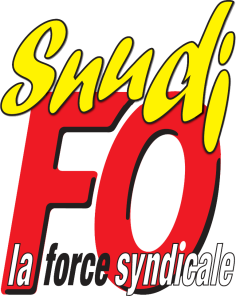 MUTATIONS  INTERDEPARTEMENTALES 2017Phase Permutations InformatiquesFICHE  DE  SUIVI  SYNDICALIntitulésÉchelonAncienneté(en mois)Tranchesde 5 ans d’ancienneté RésidenceenfantUniquement Rapprochement de ConjointsUniquement Rapprochement de ConjointsUniquement Rapprochement de ConjointsUniquement Rapprochement de ConjointsUniquement Rapprochement de ConjointsRenouvellementVœu n°1REPREPRQTH100 ptsou800 ptsIntitulésÉchelonAncienneté(en mois)Tranchesde 5 ans d’ancienneté RésidenceenfantBonificationrapprochement conjointsEnfantAnnéesséparation (en activité ou maladie)Années congé parental ou disponibilitéMajoration pour dpt d’académie non-limitropheRenouvellementVœu n°1Zone violence et Rep+             5 ansRep         5 ansRQTH100 ptsou800 ptsNombreTauxVoir tableau1x 2/12 ptsx 10 pts40 pts150 ptsx 50 ptsVoir tableau 2Voir tableau 280 ptsx 5 pts90 pts45 pts100 ou 800 ptsTotal